Farmington Area Public Schools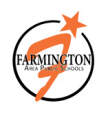 Literacy Read-Aloud Teaching Texts Mini Lesson IdeasKindergarten TextsTitle/AuthorReading Mini Lesson IdeasWriting Mini Lesson IdeasLanguage Mini Lesson IdeasThe GruffaloJulia DonaldsonIdentifying charactersIdentifying settingRetelling major events in the Beginning-Middle-End of the storyPredicting what will happen nextTelling a story with a Beginning-Middle-EndComparing and contrastingUsing repetition to help tell a story.Little Mouse’s Big SecretEric BattutUsing dialog – sound like a readerFluency – Read like you speakExpanding a small momentDisappearing DesmondAnna AlterRetelling a story with sequence of eventsShowing voice through the use of speech bubblesUsing descriptive wordsUsing transitional words (then, after, etc.)Friends (Mostly)Tomaso MilianComparing and contrasting experiences of charactersLead into poetryRecognizing and producing rhyming wordsUsing narrative languageStory Country Here We Come!Derek AndersonExpanding a story (after your done, you’ve just begun)Expanding on illustrationsUsing descriptive languageYoko’s Show and TellRosemary WellsMaking connections to characters and experiences Little Owl LostChris HaughtonFluency – Sounding like a readerMaking text to text connections with Mama LlamaUsing dialogue in writingA Splendid Friend, IndeedSuzanne BloomInferring what the author is trying to sayUnderstanding the central message of the story (theme)The Hating BookCharlotte ZolotowWaiting for WinterSebastian MeschenmoserUsing pictures to infer meaningUsing pictures to help tell a story.Ribbit RabbitCandace RyanUnderstanding the central message of the story (theme)Identify who is telling the story (point of view)Perfect SoupLisa MoserSequencing of events Asking questions about the characterUsing onomatopoeia (using words that imitate the sound they make).The PencilAllan AhlbergDrawing a picture can help you when you get stuck.Adding details to your picture can help you when you are stuckWriters can write about anything